Su servidora Diputada Diana Patricia González Soto, cumpliendo con el compromiso conforme a lo dispuesto en la ley de acceso a la Información Pública para el Estado de Coahuila de Zaragoza, en los artículos 26 fraccion XIII, presenta la siguiente información de gestiones realizadas en el mes de Marzo de 2020.DIPUTADADIANA PATRICIA GONZÁLEZ SOTO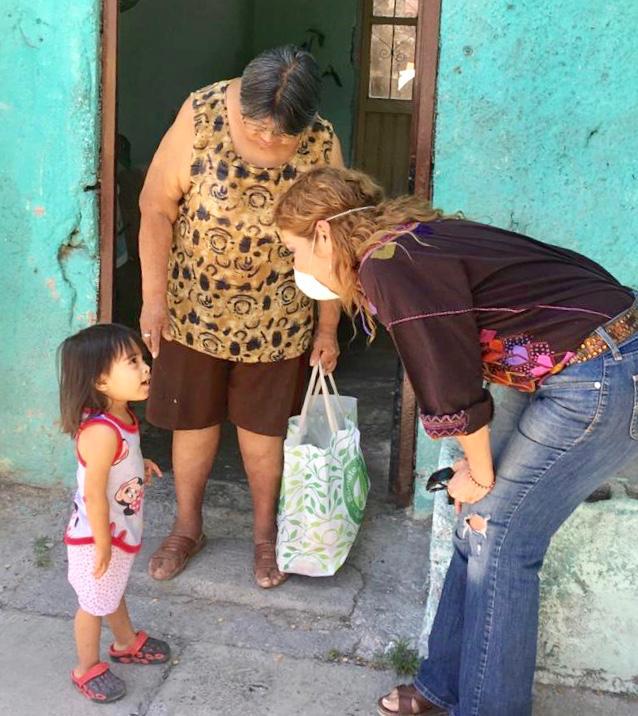 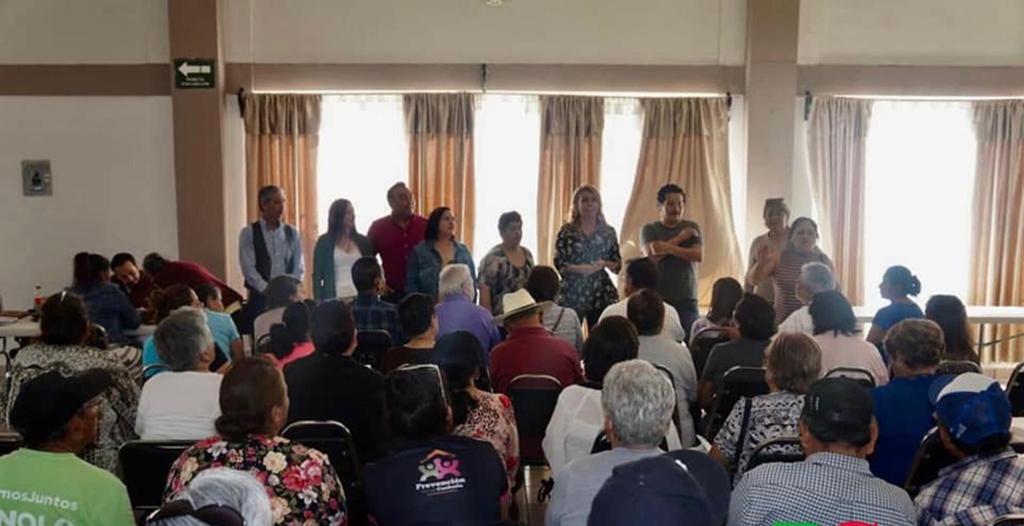 CantidadDescripción2Silla de Ruedas1Andadera4Bastones15Asesoría Jurídica130Despensas15Asistencia Psicológica70 (Regalos para lotería)Apoyo loterías 200Bolsas Ecológicas 80Mastografías y Exámenes de Papanicolaou2Peluca oncológica4Conferencias por el día de la Mujer